Печатное средство массовой информации органов местного самоуправления муниципального образования Войсковицкое сельское поселение Гатчинского муниципального района Ленинградской области – печатное изданиеСОВЕТ  ДЕПУТАТОВМУНИЦИПАЛЬНОГО  ОБРАЗОВАНИЯВОЙСКОВИЦКОЕ СЕЛЬСКОЕ ПОСЕЛЕНИЕГАТЧИНСКОГО  МУНИЦИПАЛЬНОГО  РАЙОНАЛЕНИНГРАДСКОЙ ОБЛАСТИЧЕТВЕРТЫЙ СОЗЫВРЕШЕНИЕ20.05.2021г.								              № 89
О принятии проекта решения о внесении изменений и дополнений в решение совета депутатов от 30.10.2017 №39 «Об утверждении Правил благоустройства территории МО Войсковицкое сельское поселение Гатчинского муниципального района Ленинградской области»В соответствии с Федеральным законом  от 06.10.2003 №131-ФЗ «Об общих принципах организации местного самоуправления в Российской Федерации», руководствуясь Уставом МО Войсковицкое сельское поселение,  совет депутатов муниципального образования  Войсковицкое сельское поселение Гатчинского муниципального района Ленинградской области РЕШИЛ:1. Внести в Правила благоустройства территории МО Войсковицкое сельское поселение Гатчинского муниципального района Ленинградской области, утвержденные решением совета депутатов от 30.10.2017 №39 (далее – Правила) следующие изменения и дополнения:- дополнить Правила разделом 9-1 следующего содержания:«9-1 Требования к планированию и размещению элементов благоустройства площадок отдыха и досуга9.1. Планирование и размещение элементов благоустройства площадок зависит от функциональной зоны площадки, численности и возрастных характеристик населения, ежедневно посещающего площадку, его предпочтений по видам спорта и физической активности:9.1.1. Перечень элементов благоустройства общественных и дворовых территорий при создании функциональных зон площадок, включает:детское игровое, спортивно-игровое, спортивное оборудование, а также спортивно-игровое оборудование, предназначенное для совместных игр здоровых детей и детей с особенностями здоровья (далее - инклюзивное спортивно-игровое оборудование), и спортивное оборудование, предназначенное для занятий физкультурой и спортом взрослыми людьми с ограниченными возможностями здоровья (далее - инклюзивное спортивное оборудование);покрытие и элементы сопряжения поверхности площадки с газоном;зеленые насаждения, элементы ландшафтной архитектуры;осветительное оборудование;ограждение;иные элементы благоустройства, в том числе малые архитектурные формы (далее - МАФ), элементы уличной мебели.9.2. Оснащение общественных и дворовых территорий детским игровым, спортивно игровым, спортивным, инклюзивным спортивно-игровым и инклюзивным спортивным оборудованием:9.2.1. Подбор и размещение на площадках детского игрового, спортивно-игрового, спортивного, инклюзивного спортивно-игрового и инклюзивного спортивного оборудования (далее - оборудование) необходимо осуществлять в зависимости от потребностей населения, вида и специализации площадки (функциональной зоны площадки), благоустраиваемой с использованием открытой плоскостной детской игровой и спортивной инфраструктуры.9.2.2. При выборе оборудования площадок целесообразно исходить из того, что его функциональным назначением являются игры, активный отдых, занятия физкультурой и спортом детей различных возрастов и взрослых, в том числе с особенностями здоровья. Для установки на детских игровых, детских спортивных и инклюзивных спортивно-игровых площадках рекомендуется выбирать многофункциональное оборудование, с элементами, выполняющими не только игровые или спортивные, но и развивающие и обучающие функции.В случае дефицита площадей и (или) финансовых возможностей при закупке оборудования рекомендуется отдавать приоритет созданию площадок с установкой детского игрового оборудования, предназначенного для использования детьми в возрасте до 7 лет, спортивно-игрового оборудования для использования детьми в возрасте от 7 до 12 лет, с включением развивающих элементов и элементов инклюзивного спортивно-игрового оборудования для детей в возрасте до 12 лет.Возрастные группы детей в настоящих Методических рекомендациях приведены в соответствии с Национальным стандартом Российской Федерации ГОСТ Р 52169-2012. "Оборудование и покрытия детских игровых площадок. Безопасность конструкции и методы испытаний. Общие требования" (далее - ГОСТ Р 52169-2012).9.2.3. При выборе оборудования необходимо придерживаться современных российских и международных тенденций в области развития уличной детской игровой и спортивной инфраструктуры (в том числе по дизайну, функциональному назначению и эксплуатационным свойствам оборудования), а также учитывать:а) материалы, использованные при производстве, подходящие к климатическим и географическим условиям региона, их соответствие требованиям санитарных норм и правил;б) устойчивость конструкций, надежную фиксацию, крепление оборудования к основанию площадки и между собой или обеспечение возможности перемещения конструкций в зависимости от условий расположения;в) планируемое расположение, не создающее препятствий для пешеходов и МГН;г) антивандальную защищенность от разрушения, устойчивость к механическим воздействиям пользователей, включая сознательную порчу оборудования, оклейку, нанесение надписей и изображений;д) возможность всесезонной эксплуатации в течение времени, установленного в паспорте изделия, в том числе в конкретных климатических условиях, защиту от образования наледи и снежных заносов, обеспечение стока воды;е) эргономичность конструкций (высоту и наклон спинки тренажеров, высоту перекладин и прочее);ж) дизайн и расцветку в зависимости от вида площадки, специализации функциональной зоны площадки и предпочтений пользователей. Возможно использование тематического дизайна и расцветки. Рекомендуется стилистическое сочетание оборудования с другими МАФ и окружающей архитектурой;з) удобство монтажа и эксплуатации;и) возможность ремонта и (или) быстрой замены деталей и комплектующих оборудования с помощью универсальных инструментов;к) удобство обслуживания, а также механизированной и ручной очистки территории рядом с площадками и под конструкциями.9.2.4. Запрещается оснащать территории населенного пункта однотипным и однообразным, а также морально устаревшим в части дизайна и функционала оборудованием.9.2.5. Запрещается размещать на общественных и дворовых территориях населенного пункта объекты спортивной инфраструктуры, оборудование которых предназначено для занятий экстремальными видами спорта, связанными с опасностью для жизни и здоровья людей.9.2.6. При поставке оборудования необходимо осуществить его проверку на соответствие сопровождаемой документации: паспорту изделия, предоставляемому на русском языке, а также, при необходимости, на государственных языках субъектов Российской Федерации и родных языках народов Российской Федерации согласно ГОСТ 2.601-2013. «Межгосударственный стандарт «Единая система конструкторской документации. Эксплуатационные документы», сертификатами качества и соответствия, правилам эксплуатации.9.2.7. Необходимо обеспечить закупку таких горок, качелей, качалок, каруселей, канатных дорог, игровых комплексов (городков), которые имеют сертификат соответствия требованиям Технического регламента Евразийского экономического союза, принятого Решением Совета Евразийской экономической комиссии от 17 мая 2017 года № 21 «О безопасности оборудования для детских игровых площадок» (далее - ТР ЕАЭС 042/2017), обязательным для исполнения на территории государств - участников Евразийского экономического союза.Наличие декларирования соответствия требованиям Технического регламента ТР ЕАЭС 042/2017 необходимо предусмотреть в том числе при выборе песочниц, игровых домиков, лабиринтов.Необходимо предусмотреть наличие сертификатов соответствия требованиям национальных стандартов Российской Федерации (ГОСТ Р) у приобретаемого спортивного оборудования.9.2.8. Запрещается оснащать площадки оборудованием, произведенным с использованием материалов и (или) покрытия, оказывающих вредное воздействие на здоровье населения и окружающую среду в процессе эксплуатации, вызывающих термический ожог при контакте с кожей пользователя в климатических зонах с очень высокими или очень низкими температурами, относящихся к легковоспламеняющимся материалам или к чрезвычайно опасным по токсичности продуктам горения, а также материалам, свойства которых недостаточно изучены.9.2.9. Установку оборудования осуществлять в соответствии с нормативами и нормами по монтажу оборудования, с использованием технического надзора производителя, согласно паспорту изделия и инструкцией по сборке оборудования.9.2.10. Перечень правовых актов, рекомендуемых к учету при подборе и размещении оборудования на объектах с использованием открытой плоскостной детской игровой и спортивной инфраструктуры установлен Приказом Минстроя России № 897/пр, Минспорта России № 1128 от 27.12.2019 «Об утверждении методических рекомендаций по благоустройству общественных и дворовых территорий средствами спортивной и детской игровой инфраструктуры».9.3. Оснащение площадок покрытием и элементами сопряжения поверхности площадки с газоном:9.3.1. Земельный участок, на котором планируется размещение площадки, необходимо предварительно выровнять, очистить от камней, корней и других мешающих предметов, при необходимости - снять лишние слои грунта и нанести ударопоглощающее покрытие.Устройство детских игровых, детских спортивных и инклюзивных площадок на каменном или бетонном покрытии запрещается. При выборе покрытия детских игровых, детских спортивных и инклюзивных площадок необходимо отдать предпочтение покрытиям, обладающим амортизирующими свойствами, для предотвращения травмирования детей при падении.9.3.2. Выбор типа покрытия площадки осуществлять в зависимости от вида и специализации площадки (функциональной зоны площадки), природно-климатических условий, экономических возможностей и предпочтений пользователей площадкой.9.3.3. Для площадок, функциональных зон, предполагающих занятие физкультурой и спортом, рекомендуется применять сертифицированное на соответствие требованиям национальных стандартов Российской Федерации (ГОСТ Р) спортивное покрытие, тип которого зависит от вида и специализации площадки (функциональной зоны площадки), а также требований к покрытиям, предъявляемым в зависимости от вида спорта, для занятий которым организовывается площадка.При отсутствии специальных требований к спортивному покрытию рекомендуется применять резиновые или синтетические покрытия, которые подразделяются по типу укладки на рулонные, наливные и модульные. В качестве основания площадок рекомендуется использовать асфальт либо утрамбованную песчано-гравийную смесь.9.3.4. В зависимости от вида спорта, для занятий которым организовывается площадка, рекомендуется подбирать различные материалы покрытия, в том числе резиновое покрытие для спортивных площадок, искусственный газон, специальный ковровый настил, песок.Требования к покрытиям для занятий конкретным видом спорта, при организации площадки, могут быть получены от общероссийской или региональной федерации по данному виду спорта или у производителей покрытия.9.3.5. В зонах приземления и падения с оборудования и МАФ не запрещается использовать кирпич, бетон, битумные материалы, щебень, лесоматериалы, рыхлую почву или дерн. В целях снижения риска травмирования детей применять ударопоглощающее (мягкое) покрытие: песчаное, уплотненное песчаное на грунтовом основании или гравийной крошке, дерновое, из дробленой древесины, мягкое резиновое, мягкое синтетическое.При использовании в зонах приземления и падения резинового или синтетического покрытия его толщину в зонах приземления и падения в зависимости от характеристик и материала основания площадки рекомендуется предусматривать в соответствии с ГОСТ Р 52169-2012.При использовании в зонах приземления и падения сыпучих материалов (песка) толщину песчаной подушки рекомендуется предусматривать от 200 мм до 300 мм (с увеличением на 100 мм для компенсации вытеснения материала при эксплуатации) в течение всего срока эксплуатации площадки.9.3.6. Твердыми видами покрытия или фундаментом рекомендуется оборудовать места установки скамеек. Некоторые виды оборудования и МАФ для придания устойчивости требуется оборудовать фундаментом или отдельным основанием, что рекомендуется учитывать при определении толщины ударопоглощающего покрытия.9.3.7. Для сопряжения поверхностей площадки и газона необходимо применять садовые бортовые камни со скошенными или закругленными краями.9.4. Озеленение и освещение площадок9.4.1. Площадки, предназначенные для детей, необходимо отделять с помощью зеленых насаждений от соседствующих площадок, предназначенных для взрослого населения. Также с помощью зеленых насаждений разделять различные функциональные зоны площадок.9.4.2. Площадки необходимо озеленять посадками быстрорастущими породами деревьев и кустарников с учетом их инсоляции в течение 5 часов светового дня.9.4.3. Деревья с восточной и северной стороны площадки высаживать на расстоянии не менее 3 м, а с южной и западной - не менее 1 м от границы площадки до оси дерева. Для спортивных площадок деревья высаживать на расстоянии не менее 2 м от границы площадки до оси дерева.9.4.4. Необходимо обеспечивать достаточную высоту растений над пешеходными дорожками, оборудованием, навесами.9.4.5. На площадках, предназначенных для детей в возрасте до 7 лет, инклюзивных площадках рекомендуется не допускать применение колючих видов растений.9.4.6. На всех видах площадок, предусматривающих нахождение детей в возрасте до 14 лет, не допускать применение растений с ядовитыми плодами.9.4.7. На площадках, предполагающих занятие физкультурой и спортом, не применять деревья и кустарники, имеющие блестящие листья, дающие большое количество летящих семян, обильно плодоносящих и рано сбрасывающих листву.9.4.8. Необходимо учитывать, что зеленые насаждения с их цветовыми и обонятельными характеристиками являются ориентиром для людей с нарушением зрения.9.4.9. Функционирование осветительного оборудования площадок организовывать в режиме освещения территории населенного пункта, в котором расположена площадка.9.4.10. Не допускать размещение осветительного оборудования площадок на высоте менее 2,5 м.9.4.11. Рекомендуется применять осветительные элементы, обладающие антивандальными свойствами.9.4.12. Освещение площадок (функциональных зон), предназначенных для занятий игровыми видами спорта, осуществлять в соответствии с требованиями к освещению, предъявляемыми в зависимости от вида спорта, для которого организовывается площадка.9.4.13. При проектировании системы освещения площадок, предполагающих проведение соревнований, предусматривать обеспечение:возможности спортсменам, судьям, обслуживающему персоналу, зрителям на трибунах хорошо видеть спортивную площадку, игровые предметы, ближайшее пространство, окружающее игровую зону;отсутствия слепящего действия осветительного оборудования;освещение проходов и выходов с площадок, трибун, раздевалок, иных помещений.9.5. Проектирование ограждения площадок:9.5.1. При необходимости установки ограждения площадки выбор варианта ограждения площадки осуществлять в зависимости от вида и специализации площадки (функциональной зоны площадки), экономических возможностей и предпочтений потребителей.9.5.2. Ограждение площадок проектировать с использованием изгородей, элементов дизайна, ландшафтной архитектуры, вертикального озеленения, с учетом требований по безопасности.Для ограждения спортивных площадок, спортивных комплексов для занятий активными видами спорта и общественно-спортивных кластеров могут также использоваться деревянные павильоны, баннеры и панели, уличная мебель, являющаяся элементом площадки.9.5.3. Не использовать в ограждении площадок сетку рабицу, сварные секционные трехмерные ограждения в силу их низких ударопрочных свойств и повышенной шумности, а также любые виды ограждения с заостренными элементами.9.6. Общие требования по обеспечению доступности площадок:9.6.1. При проектировании площадок предусматривать доступность среды населенных пунктов для МГН, в том числе оснащение площадок элементами и техническими средствами, способствующими передвижению МГН.9.6.2. Проектирование, строительство, установку технических средств и оборудования, способствующих передвижению МГН, осуществлять при новом строительстве заказчиком в соответствии с утвержденной проектной документацией.9.6.3. Для организации доступной среды для МГН на площадках и подходах к ним применять разнообразные опознавательные знаки и оборудование, например, тактильную плитку, пандусы, световые и звуковые маяки, специальные информационные щиты, оснащенные шрифтом Брайля.9.6.4. Необходимо обеспечивать условия беспрепятственного, безопасного и удобного передвижения МГН по участку, с соблюдением требований к уклонам, с учетом перепадов высот.Оборудование площадок, предназначенных для использования детьми в возрасте до 7 лет, предполагает учет всех препятствий и барьеров, с которыми может столкнуться посетитель.При этом необходимо учитывать потребности людей с ограничениями по слуху, зрению, расстройствами аутистического спектра, а также перемещающихся на инвалидных колясках.9.6.5. На территории, прилегающей к площадке, размещать доступные для МГН стенды, содержащие информацию о площадке в формате, доступном для МГН и людей с ограничениями по зрению.9.6.6. На покрытии площадок и пешеходных путях предусматривать тактильно-контрастные указатели, а также предусматривать предупредительное мощение вокруг отдельно стоящих опор, стоек или стволов деревьев, расположенных рядом.На путях следования к территории площадки и на путях внутри нее не устанавливать элементы благоустройства и МАФ.9.6.7. Покрытие пешеходных дорожек, тротуаров, съездов, пандусов и лестниц делать из твердых материалов, ровным, не создающим вибрацию при движении по нему, с минимальными швами в местах состыковки различных элементов покрытия.9.6.8. На основных путях движения пешеходов между площадками общественных пространств и дворовых территорий предусматривать не менее чем через 50 - 100 м места для остановки и (или) отдыха, доступные для МГН, оборудованные скамьями с опорой для спины и подлокотником, навесами, указателями, светильниками.9.6.9. При организации доступности спортивно-общественных кластеров руководствоваться СП 59.13330.2016 «Доступность зданий и сооружений для маломобильных групп населения», СП 136.13330.2012 «Свод правил. Здания и сооружения. Общие положения проектирования с учетом доступности для маломобильных групп населения».9.7. Содержание и эксплуатация площадок и оборудования:9.7.1 Входную группу площадок необходимо оснащать стендами, содержащими информацию о функциональных зонах площадки, расположении инфраструктуры и оборудования, телефонов экстренных служб, а также организациях, обеспечивающих эксплуатацию площадки (балансодержатель, поставщик оборудования, спортивные общественные организации, организующие тренировки и эксплуатацию оборудования), с указанием контактной информации указанных организаций.9.7.2. При содержании и эксплуатации площадок и оборудования учитывать требования и ограничения по использованию площадок и оборудования, изложенные в технических регламентах, национальных стандартах Российской Федерации, технических условиях, требованиях по видам спорта.9.7.3. Техническую документацию на площадку (проектное решение (архитектурный проект), паспорта оборудования, гарантийные обязательства на оборудование, сертификаты соответствия и декларации, а также иные документы, связанные с эксплуатацией площадки и расположенного на ней оборудования, передать на хранение и в пользование лицу, ответственному за эксплуатацию и обслуживание площадки и (или) оборудования.9.7.4. На этапе ввода в эксплуатацию спортивных площадок, предназначенных для занятий конкретными видами спорта, спортивно-общественных кластеров рекомендуется привлекать экспертов спортивных общественных организаций, обладающих необходимыми компетенциями в области анализа эксплуатационных свойств специализированного спортивного оборудования.9.7.5. Содержание оборудования, установленного на площадках, проводить в виде:проверки оборудования, позволяющей обнаружить очевидные опасные дефекты, вызванные актами вандализма, неправильной эксплуатацией и климатическими условиями (регулярный визуальный осмотр);детальной проверки оборудования с целью оценки рабочего состояния, степени изношенности, прочности и устойчивости оборудования (функциональный осмотр);ежегодной проверки с целью оценки соответствия технического состояния оборудования требованиям безопасности ежегодный (основной осмотр).В течение всего периода службы оборудования проводить его техническое освидетельствование.9.7.6. В случае выявления неисправности оборудования установить ограждение и разместить информацию о запрете использования данного оборудования.9.7.7. Ремонт оборудования и (или) его элементов необходимо производить, если это установлено производителем данного оборудования; в иных случаях такое оборудование рекомендуется заменять.9.7.8. В случае, если оборудование по результатам осмотра признано не подлежащим дальнейшей эксплуатации, его необходимо демонтировать в кратчайшие сроки. До демонтажа данного оборудования его необходимо оградить и разместить на нем или возле него информацию о недопустимости его использования.9.7.9. Оборудование по истечении срока службы, заявленного в паспорте изделия, демонтировать.9.7.10. При эксплуатации площадок возложить на балансодержателя площадки ответственность за содержание объекта в соответствии с существующими требованиями санитарно-гигиенических норм и правил, за техническое состояние оборудования и площадок в соответствии с требованиями технических регламентов и национальных стандартов Российской Федерации (ГОСТ Р), за поддержание в надлежащем состоянии эстетического вида, а также за обеспечение охраны оборудования и безопасность посетителей. Закрепить ответственность балансодержателя за безопасность пользователей при эксплуатации специализированного спортивного оборудования.9.7.11. Следить за чистотой площадок, не допускать расположения на них посторонних предметов, опавших веток, зарастание травой. При выявлении образования ям на площадке установить заграждение и ликвидировать ямы.9.7.12. При реконструкции площадок во избежание травматизма предотвращать наличие на территории площадки выступающих корней, нависающих низких веток, остатков старого, срезанного оборудования (стойки, фундаменты), находящихся над поверхностью земли, не заглубленных в землю металлических перемычек (как правило, у турников и качелей).При реконструкции прилегающих территорий изолировать площадки от мест ведения работ и складирования строительных материалов.9.8. Требования при создании детских игровых площадок, инклюзивных спортивно-игровых площадок:9.8.1. На общественных и дворовых территориях населенного пункта могут размещаться детские игровые площадки, предназначенные для использования детьми в возрасте до 3 лет, от 3 до 7 лет, от 7 до 12 лет, подростками от 12 до 16 лет.Детские площадки могут быть организованы в виде отдельных площадок для различных возрастных групп детей, инклюзивных спортивно-игровых площадок или в виде комплексных площадок, предусматривающих выделение функциональных зон для различных возрастных групп детей, функциональных зон для детей с ограниченными возможностями здоровья, функциональных зон, предназначенных для занятий детьми физкультурой и спортом (далее - комплексные площадки).9.8.2. На территориях жилой застройки детские игровые площадки, инклюзивные спортивно-игровые площадки рекомендуется проектировать из расчета не менее 0,5 - 0,7 м2 на одного жителя (с учетом региональных нормативов градостроительного проектирования).9.8.3. Детские игровые площадки для детей в возрасте до 3 лет могут иметь незначительные размеры (50 - 75 м2), размещаться отдельно или совмещаться с площадками для отдыха взрослых (в этом случае рекомендуется устанавливать общую площадь площадки не менее 80 м2 и разделять функциональные зоны).9.8.4. Детские игровые площадки для детей в возрасте от 3 до 7 лет, инклюзивные спортивно-игровые площадки рекомендуется проектировать из расчета 70 - 150 м2 общей площади.9.8.5. Размещение детских игровых площадок при осуществлении планирования и застройки новых территорий целесообразно предусматривать на расстоянии не менее 20 м от окон зданий до границы площадки, инклюзивных спортивно-игровых площадок - на расстоянии не менее 40 м.9.8.6. Детские игровые площадки, инклюзивные спортивно-игровые площадки рекомендуется изолировать от транзитного пешеходного движения. Не рекомендуется организовывать подходы к детским игровым площадкам, инклюзивным спортивно-игровым площадкам с проездов и улиц.В условиях существующей застройки на проездах и улицах, с которых осуществляется подход к детским игровым площадкам, инклюзивным спортивно-игровым площадкам рекомендуется устанавливать искусственные неровности, предназначенные для принудительного снижения скорости водителями.9.8.7. Расстояние от границ детских игровых площадок, инклюзивных спортивно-игровых площадок до гостевых стоянок и участков постоянного и временного хранения автотранспортных средств рекомендуется принимать до площадок мусоросборников - не менее 15 м, до отстойно-разворотных площадок на конечных остановках маршрутов городского пассажирского транспорта - не менее 50 м согласно СанПиН 2.2.1/2.1.1.1200-03 "Санитарно-защитные зоны и санитарная классификация предприятий, сооружений и иных объектов" (далее - СанПиН 2.2.1/2.1.1.1200-03). При этом детские игровые площадки, инклюзивные площадки рекомендуется изолировать от указанных объектов с помощью зеленых насаждений.При размещении инклюзивных спортивно-игровых площадок на общественных территориях и скверах рекомендуется предусматривать дополнительные участки временного хранения автотранспортных средств для МГН.9.8.8. При проектировании инклюзивных спортивно-игровых площадок рекомендуется учитывать потребности и особенности тех ограниченных возможностей детей, которые преобладают на территории, где планируется организовывать инклюзивную площадку, в том числе соотношение двигательных и ментальных нарушений развития детей с ограниченными возможностями.При преобладании на территории, где планируется создание инклюзивной спортивно-игровой площадки, детей с ментальными и (или) или сенсорными нарушениями рекомендуется большее внимание уделять выбору цветов оборудования, тактильным и шумовым характеристикам оборудования, созданию маршрутов, облегчающих переход от одного вида оборудования к другомуПри преобладании на территории детей с аутизмом и ментальными нарушениями рекомендуется избегать шумные игровые действия. При выборе состава оборудования рекомендуется отдавать предпочтение инклюзивному оборудованию с наибольшим количеством развивающих сенсорных элементов, позволяющих их трогать, двигать, крутить, не создавая при этом шум. Оборудование, покрытие, МАФ и другие элементы благоустройства рекомендуется подбирать в натуральной, неяркой цветовой гамме. На покрытии рекомендуется предусмотреть визуальное обозначение дорожек и зон элементов инклюзивной площадки, в том числе с помощью использования покрытия разных цветов. 	9.8.9. При размещении детского игрового оборудования на детских игровых площадках рекомендуется соблюдать зоны безопасности в соответствии с ТР ЕАЭС 042/2017, в пределах которых не допускается размещение других видов оборудования, скамеек, урн, бортовых камней и твердых видов покрытия, а также веток, стволов, корней деревьев.При размещении оборудования на инклюзивных спортивно-игровых площадках рекомендуется избегать концентрации инклюзивного спортивно-игрового оборудования, инклюзивных элементов детского игрового оборудования в одном месте в целях эффективного использования оборудования и создания лучших условий для совместной игры здоровых детей и детьми с ограниченными возможностями здоровья.9.8.10. Подбор детского игрового оборудования и его размещение рекомендуется проектировать с учетом требований ТР ЕАЭС 042/2017.Оборудование для детских игровых площадок обычно представлено игровыми комплексами, содержащими развивающие элементы, инклюзивным оборудованием с инклюзивными развивающими элементами (при оборудовании инклюзивных спортивно-игровых площадок) и МАФ.При выборе состава детского игрового и инклюзивного спортивно-игрового оборудования площадок рекомендуется обеспечить соответствие оборудования анатомо-физиологическим особенностям разных возрастных групп детей, особенностям здоровья детей (при оборудовании инклюзивных спортивно-игровых площадок), а также эстетическую привлекательность используемого оборудования.При выборе оборудования для инклюзивных спортивно-игровых площадок рекомендуется выбирать доступное и многофункциональное оборудование и конструкции, позволяющие их использовать одновременно здоровыми детьми и детьми с ограниченными возможностями здоровья различного возраста.9.8.11. Рекомендуется использование привлекательного по дизайну и функциональному назначению детского игрового оборудования, инклюзивного спортивно-игрового оборудования, соответствующего мировым тенденциям развития уличной игровой инфраструктуры, включая оборудование, произведенное отечественными предприятиями на основе образцов ведущих мировых компаний, в рамках импортозамещения.9.8.12. При выборе детского игрового оборудования рекомендуется выбирать сооружения и конструкции без острых углов, не обладающие возможностью застревания частей тела ребенка, их попадания под элементы оборудования в состоянии движения. Рекомендуется, чтобы поручни оборудования полностью охватывались рукой ребенка, а конструкция и сооружение обеспечивали возможность доступа взрослых для помощи детям внутри, учитывая требования ТР ЕАЭС 042/2017 и ГОСТ Р 52169-2012. Данные требования рекомендуется учитывать также при выборе инклюзивного спортивно-игрового оборудования.При оборудовании инклюзивных спортивно-игровых площадок рекомендуется исключать узкоспециализированное оборудование для МГН, самостоятельное использование которого детьми без надзора взрослых может привести к травмам (тяжелые подвесные металлические качели для катания ребенка на инвалидной коляске; классические карусели с приставным стационарным пандусом и др.).9.8.13. Рекомендуется учитывать, что доступным является оборудование, позволяющее детям с ограниченными возможностями здоровья беспрепятственно использовать его, в том числе находясь в инвалидной или прогулочной коляске.Инклюзивное спортивно-игровое оборудование может предполагать вход и выход с него на уровне земли. Доступ к повышенным элементам в составе инклюзивного оборудования может быть обеспечен с помощью пандусов или переходных конструкций, где ребенок может передвигаться при помощи рук. При этом, если пандусы обеспечивают доступ более чем к половине элементов повышенного уровня, включающих не менее трех разных типов игровых действий, то дополнительные элементы на уровне земли могут не устанавливаться.Если оборудование не предполагает доступ к повышенным элементам с помощью пандусов или переходных систем, рекомендуется размещать на уровне земли не менее одного элемента каждого типа, обеспечивающего разные виды игровых действий, таких как балансирование, качание, вращение, скольжение.При использовании в составе инклюзивных спортивно-игровых площадок элементов для балансирования могут применяться бумы, веревочные и качающиеся мостики, движущиеся платформы, переходы по элементам, закрепленным на вертикальных веревочных или металлических опорах-осях с люфтом, требующим балансирования.При использовании в составе инклюзивных спортивно-игровых площадок элементов для качания могут применяться качалки на пружинах, качели с разными типами сидений, включая сиденья открытого и закрытого типа, с вертикальной поддержкой спины и замком безопасности, качели "гнезда", позволяющие качаться в положении лежа.При использовании в составе инклюзивных спортивно-игровых площадок элементов для лазания могут применяться лесенки, стенки, микро-скалодромы, тоннели, веревочные конструкции, рукоходы.При использовании в составе инклюзивных спортивно-игровых площадок элементов для скольжения могут применяться горки спиральные, горки прямые, в том числе двух- или трех-скатные, шест-спирали, сенсорные роликовые горки, скат которых состоит из вращающихся цилиндров.При использовании в составе инклюзивных спортивно-игровых площадок элементов для вращения могут применяться вертушки в форме чаши, вертушки-сиденья на вращающейся опоре, вертушки-колоски и вертушки типа "веретено", карусели с использованием сидя/лежа (для детей с ограниченными возможностями здоровья).».Опубликовать настоящее решение в печатном издании «ВОЙСКОВИЦКИЙ ВЕСТНИК» и разместить на официальном сайте муниципального образования Войсковицкое сельское поселение в информационно-телекоммуникационной сети «Интернет».3. Установить следующий порядок учета предложений и дополнений по проекту Правил:До 11 июня 2021 года (включительно) Совет депутатов МО Войсковицкое сельское поселение Гатчинского муниципального района Ленинградской области принимает в письменной форме предложения и дополнения по проекту  изменений и дополнений в Правила по адресу: 188360, Ленинградская область, Гатчинский район, пос. Войсковицы, пл. Манина, дом 17 – Администрация Войсковицкого сельского поселения с 10.00 до 12.00 и с 14.00 до 15.00 часов (кроме выходных и праздничных дней).Постоянной комиссии по вопросам жилищно-коммунального хозяйства, строительства и благоустройства рассмотреть поступившие предложения по указанному проекту и подготовить соответствующее решение «О внесении изменений и дополнений в Правила благоустройства территории Войсковицкого сельского поселения Гатчинского муниципального района Ленинградской области» на публичные слушания.4. Назначить публичные слушания о внесении изменений и дополнений в Правила  благоустройства территории Войсковицкого сельского поселения Гатчинского муниципального района Ленинградской области на  15 июня 2021 года, по адресу: Ленинградская область, Гатчинский район, п.Войсковицы, ул.Молодежная, дом 1 – Муниципальное бюджетное учреждение культуры «Войсковицкий центр культуры и спорта. Время слушаний в 16.30 часов.	5. Настоящее решение вступает в силу после его официального опубликования в печатном издании «Войсковицкий вестник».Глава муниципального образования					Р.А. АлехинСОВЕТ ДЕПУТАТОВ       ВОЙСКОВИЦКОГО СЕЛЬСКОГО ПОСЕЛЕНИЯ
ГАТЧИНСКОГО МУНИЦИПАЛЬНОГО РАЙОНА
 ЛЕНИНГРАДСКОЙ ОБЛАСТИЧЕТВЕРТЫЙ СОЗЫВР Е Ш Е Н И Е20.05.2021 г.                                                                                                      № 90О принятии проекта решения  о внесении изменений в УставВойсковицкого сельского поселенияГатчинского муниципального районаЛенинградской областиВ целях приведения Устава Войсковицкого сельского поселения Гатчинского муниципального района Ленинградской области, зарегистрированного Управлением Министерства юстиции Российской Федерации по Ленинградской области от 30 апреля 2019 года за гос.№ RU 475063022019001, в соответствие с Федеральным законом от 06.10.2003 №131-ФЗ «Об общих принципах организации местного самоуправления в Российской Федерации», Областным законом Ленинградской области от 10.07.2014 №48-оз "Об отдельных вопросах местного значения сельских поселений Ленинградской области", руководствуясь Уставом Войсковицкого сельского поселения, совет депутатов Войсковицкого сельского поселения РЕШИЛ:    Принять проект решения  о внесении изменений в Устав Войсковицкого сельского поселения Гатчинского муниципального района Ленинградской области (приложение 1).    Опубликовать проект решения  о внесении изменений в Устав Войсковицкого сельского поселения Гатчинского муниципального района Ленинградской области в печатном издании «Войсковицкий вестник» и разместить на официальном сайте муниципального образования Войсковицкое сельское поселение в информационно-телекоммуникационной сети «Интернет» (войсковицкое.рф).    Установить следующий порядок участия граждан в обсуждении проекта, а так же учета предложений и дополнений в решение  о внесении изменений в Устав Войсковицкого сельского поселения Гатчинского муниципального района Ленинградской области:Предложения по проекту решения  о внесении изменений в Устав Войсковицкого сельского поселения Гатчинского муниципального района Ленинградской области принимаются в письменной форме в течение тридцати дней со дня опубликования настоящего решения с 9.30 до 12.30 и с 14.30 до 16.00 часов (кроме выходных и праздничных дней) по адресу: 188360, Ленинградская область, Гатчинский район, п.Войсковицы, пл.Манина, дом 17 – Администрация Войсковицкого сельского поселения.Постоянной комиссии по вопросам жилищно-коммунального хозяйства, строительства и благоустройства рассмотреть поступившие предложения по указанному проекту и подготовить соответствующий проект решения «О принятии решения  о внесении изменений в Устав Войсковицкого сельского поселения Гатчинского муниципального района Ленинградской области».Назначить публичные слушания по обсуждению проекта решения  о внесении изменений в Устав Войсковицкого сельского поселения Гатчинского муниципального района Ленинградской области на 15 июня 2021 года, по адресу: Ленинградская область, Гатчинский район, п.Войсковицы, ул. Молодежная, дом 1 – Муниципальное бюджетное учреждение культуры «Войсковицкий центр культуры и спорта». Время слушаний в 16.00 часов.4. Опубликовать настоящее решение  в печатном издании «Войсковицкий вестник» и разместить на официальном сайте муниципального образования Войсковицкое сельское поселение в информационно-телекоммуникационной сети «Интернет» (войсковицкое.рф). 5. Настоящее решение вступает в силу со дня его официального опубликования. Глава муниципального образования Войсковицкое сельское поселение			     	        	   Р.А. АлехинПриложение № 1 к решению совета депутатовмуниципального образования Войсковицкое сельское поселение от 20.05.2021 №_90 Изменения в Устав муниципального образованияВойсковицкое сельское поселение Гатчинского муниципального района Ленинградской областиВнести в Устав муниципального образования Войсковицкое сельское поселение Гатчинского муниципального района Ленинградской области следующие изменения:- часть 1 статьи 3 Устава дополнить пунктом 14 следующего содержания:«14) принятие в соответствии с гражданским законодательством Российской Федерации решения о сносе самовольной постройки, решения о сносе самовольной постройки или приведении ее в соответствие с установленными требованиями.»;- пункт 3 части 2 статьи 3 Устава исключить;- часть 1 статьи 3.1 Устава дополнить пунктами 16 и 17 следующего содержания:«16) предоставление сотруднику, замещающему должность участкового уполномоченного полиции, и членам его семьи жилого помещения на период замещения сотрудником указанной должности;17) осуществление мероприятий по оказанию помощи лицам, находящимся в состоянии алкогольного, наркотического или иного токсического опьянения.»;- статью 7 Устава дополнить частью 9  следующего содержания:«9. Итоги голосования по отзыву депутата подлежат официальному опубликованию (обнародованию).»;- статью 8 Устава дополнить абзацем вторым следующего содержания:«Итоги голосования по вопросам изменения границ муниципального образования, преобразования муниципального образования и принятые решения подлежат официальному опубликованию (обнародованию).»;- часть 4 статьи 9.1 Устава изложить в следующей редакции:«4. Сход граждан, предусмотренный ст.25.1  Федерального закона от 6 октября 2003 года №131-ФЗ, правомочен при участии в нем более половины обладающих избирательным правом жителей населенного пункта (либо части его территории) или поселения. В случае, если в населенном пункте отсутствует возможность одновременного совместного присутствия более половины обладающих избирательным правом жителей данного населенного пункта, сход граждан в соответствии с уставом муниципального образования, в состав которого входит указанный населенный пункт, проводится поэтапно в срок, не превышающий одного месяца со дня принятия решения о проведении схода граждан. При этом лица, ранее принявшие участие в сходе граждан, на последующих этапах участия в голосовании не принимают. Решение схода граждан считается принятым, если за него проголосовало более половины участников схода граждан.».- дополнить Устав статьей 9.2 следующего содержания:«Статья 9.2 Инициативные проекты1. В целях реализации мероприятий, имеющих приоритетное значение для жителей муниципального образования или его части, по решению вопросов местного значения или иных вопросов, право решения которых предоставлено органам местного самоуправления, в местную администрацию может быть внесен инициативный проект. Порядок определения части территории муниципального образования, на которой могут реализовываться инициативные проекты, устанавливается нормативным правовым актом представительного органа муниципального образования.2. С инициативой о внесении инициативного проекта вправе выступить инициативная группа численностью не менее десяти граждан, достигших шестнадцатилетнего возраста и проживающих на территории соответствующего муниципального образования, органы территориального общественного самоуправления, староста сельского населенного пункта (далее - инициаторы проекта). Минимальная численность инициативной группы может быть уменьшена нормативным правовым актом представительного органа муниципального образования. Право выступить инициатором проекта в соответствии с нормативным правовым актом представительного органа муниципального образования может быть предоставлено также иным лицам, осуществляющим деятельность на территории соответствующего муниципального образования.3. Инициативный проект должен содержать следующие сведения:1) описание проблемы, решение которой имеет приоритетное значение для жителей муниципального образования или его части;2) обоснование предложений по решению указанной проблемы;3) описание ожидаемого результата (ожидаемых результатов) реализации инициативного проекта;4) предварительный расчет необходимых расходов на реализацию инициативного проекта;5) планируемые сроки реализации инициативного проекта;6) сведения о планируемом (возможном) финансовом, имущественном и (или) трудовом участии заинтересованных лиц в реализации данного проекта;7) указание на объем средств местного бюджета в случае, если предполагается использование этих средств на реализацию инициативного проекта, за исключением планируемого объема инициативных платежей;8) указание на территорию муниципального образования или его часть, в границах которой будет реализовываться инициативный проект, в соответствии с порядком, установленным нормативным правовым актом представительного органа муниципального образования;9) иные сведения, предусмотренные нормативным правовым актом представительного органа муниципального образования.4. Инициативный проект до его внесения в местную администрацию подлежит рассмотрению на сходе, собрании или конференции граждан, в том числе на собрании или конференции граждан по вопросам осуществления территориального общественного самоуправления, в целях обсуждения инициативного проекта, определения его соответствия интересам жителей муниципального образования или его части, целесообразности реализации инициативного проекта, а также принятия сходом, собранием или конференцией граждан решения о поддержке инициативного проекта. При этом возможно рассмотрение нескольких инициативных проектов на одном сходе, одном собрании или на одной конференции граждан.Нормативным правовым актом представительного органа муниципального образования может быть предусмотрена возможность выявления мнения граждан по вопросу о поддержке инициативного проекта также путем опроса граждан, сбора их подписей.Инициаторы проекта при внесении инициативного проекта в местную администрацию прикладывают к нему соответственно протокол схода, собрания или конференции граждан, результаты опроса граждан и (или) подписные листы, подтверждающие поддержку инициативного проекта жителями муниципального образования или его части.5. Информация о внесении инициативного проекта в местную администрацию подлежит опубликованию (обнародованию) и размещению на официальном сайте муниципального образования в информационно-телекоммуникационной сети "Интернет" в течение трех рабочих дней со дня внесения инициативного проекта в местную администрацию и должна содержать сведения, указанные в части 3 настоящей статьи, а также об инициаторах проекта. Одновременно граждане информируются о возможности представления в местную администрацию своих замечаний и предложений по инициативному проекту с указанием срока их представления, который не может составлять менее пяти рабочих дней. Свои замечания и предложения вправе направлять жители муниципального образования, достигшие шестнадцатилетнего возраста. В случае, если местная администрация поселения не имеет возможности размещать указанную информацию в информационно-телекоммуникационной сети "Интернет", указанная информация размещается на официальном сайте муниципального района, в состав которого входит данное поселение. В сельском населенном пункте указанная информация может доводиться до сведения граждан старостой сельского населенного пункта.6. Инициативный проект подлежит обязательному рассмотрению местной администрацией в течение 30 дней со дня его внесения. Местная администрация по результатам рассмотрения инициативного проекта принимает одно из следующих решений:1) поддержать инициативный проект и продолжить работу над ним в пределах бюджетных ассигнований, предусмотренных решением о местном бюджете, на соответствующие цели и (или) в соответствии с порядком составления и рассмотрения проекта местного бюджета (внесения изменений в решение о местном бюджете);2) отказать в поддержке инициативного проекта и вернуть его инициаторам проекта с указанием причин отказа в поддержке инициативного проекта.7. Местная администрация принимает решение об отказе в поддержке инициативного проекта в одном из следующих случаев:1) несоблюдение установленного порядка внесения инициативного проекта и его рассмотрения;2) несоответствие инициативного проекта требованиям федеральных законов и иных нормативных правовых актов Российской Федерации, законов и иных нормативных правовых актов субъектов Российской Федерации, уставу муниципального образования;3) невозможность реализации инициативного проекта ввиду отсутствия у органов местного самоуправления необходимых полномочий и прав;4) отсутствие средств местного бюджета в объеме средств, необходимом для реализации инициативного проекта, источником формирования которых не являются инициативные платежи;5) наличие возможности решения описанной в инициативном проекте проблемы более эффективным способом;6) признание инициативного проекта не прошедшим конкурсный отбор.8. Местная администрация вправе, а в случае, предусмотренном пунктом 5 части 7 настоящей статьи, обязана предложить инициаторам проекта совместно доработать инициативный проект, а также рекомендовать представить его на рассмотрение органа местного самоуправления иного муниципального образования или государственного органа в соответствии с их компетенцией.9. Порядок выдвижения, внесения, обсуждения, рассмотрения инициативных проектов, а также проведения их конкурсного отбора устанавливается представительным органом (сходом граждан, осуществляющим полномочия представительного органа) муниципального образования.10. В отношении инициативных проектов, выдвигаемых для получения финансовой поддержки за счет межбюджетных трансфертов из бюджета Ленинградской области, требования к составу сведений, которые должны содержать инициативные проекты, порядок рассмотрения инициативных проектов, в том числе основания для отказа в их поддержке, порядок и критерии конкурсного отбора таких инициативных проектов устанавливаются в соответствии с законом и (или) иным нормативным правовым актом Ленинградской области. В этом случае требования частей 3, 6, 7, 8, 9, 11 и 12 настоящей статьи не применяются.11. В случае, если в местную администрацию внесено несколько инициативных проектов, в том числе с описанием аналогичных по содержанию приоритетных проблем, местная администрация организует проведение конкурсного отбора и информирует об этом инициаторов проекта.12. Проведение конкурсного отбора инициативных проектов возлагается на коллегиальный орган (комиссию), порядок формирования и деятельности которого определяется нормативным правовым актом представительного органа муниципального образования. Состав коллегиального органа (комиссии) формируется местной администрацией. При этом половина от общего числа членов коллегиального органа (комиссии) должна быть назначена на основе предложений представительного органа муниципального образования. Инициаторам проекта и их представителям при проведении конкурсного отбора должна обеспечиваться возможность участия в рассмотрении коллегиальным органом (комиссией) инициативных проектов и изложения своих позиций по ним.13. Инициаторы проекта, другие граждане, проживающие на территории соответствующего муниципального образования, уполномоченные сходом, собранием или конференцией граждан, а также иные лица, определяемые законодательством Российской Федерации, вправе осуществлять общественный контроль за реализацией инициативного проекта в формах, не противоречащих законодательству Российской Федерации.14. Информация о рассмотрении инициативного проекта местной администрацией, о ходе реализации инициативного проекта, в том числе об использовании денежных средств, об имущественном и (или) трудовом участии заинтересованных в его реализации лиц, подлежит опубликованию (обнародованию) и размещению на официальном сайте муниципального образования в информационно-телекоммуникационной сети "Интернет". Отчет местной администрации об итогах реализации инициативного проекта подлежит опубликованию (обнародованию) и размещению на официальном сайте муниципального образования в информационно-телекоммуникационной сети "Интернет" в течение 30 календарных дней со дня завершения реализации инициативного проекта. В случае, если местная администрация поселения не имеет возможности размещать указанную информацию в информационно-телекоммуникационной сети "Интернет", указанная информация размещается на официальном сайте муниципального района, в состав которого входит данное поселение. В сельском населенном пункте указанная информация может доводиться до сведения граждан старостой сельского населенного пункта.»;- статью 10 Устава дополнить частью 7 следующего содержания:«7. Органы территориального общественного самоуправления могут выдвигать инициативный проект в качестве инициаторов проекта.»;- в статье 11 Устава:- часть 1 после слов "и должностных лиц местного самоуправления," дополнить словами "обсуждения вопросов внесения инициативных проектов и их рассмотрения,";- часть 2 дополнить абзацем вторым следующего содержания:«В собрании граждан по вопросам внесения инициативных проектов и их рассмотрения вправе принимать участие жители соответствующей территории, достигшие шестнадцатилетнего возраста. Порядок назначения и проведения собрания граждан в целях рассмотрения и обсуждения вопросов внесения инициативных проектов определяется нормативным правовым актом представительного органа муниципального образования.»; - часть 6 статьи 13 Устава дополнить пунктом 4.1 следующего содержания:«4.1) вправе выступить с инициативой о внесении инициативного проекта по вопросам, имеющим приоритетное значение для жителей сельского населенного пункта;»;- в части 4 статьи 14 Устава: - в абзаце первом слова "органом муниципального образования. В нормативном" заменить словами "органом муниципального образования. Для проведения опроса граждан может использоваться официальный сайт муниципального образования в информационно-телекоммуникационной сети "Интернет". В нормативном";- дополнить пунктом 6 следующего содержания:«6) порядок идентификации участников опроса в случае проведения опроса граждан с использованием официального сайта муниципального образования в информационно-телекоммуникационной сети "Интернет";»;- статью 22 Устава:- дополнить частью 8 следующего содержания:«8. Депутату для осуществления своих полномочий на непостоянной основе гарантируется сохранение места работы (должности) на период, продолжительность которого устанавливается уставом муниципального образования в соответствии с законом Ленинградской области и составляет в совокупности три рабочих дня в месяц.»; - дополнить частью 9 следующего содержания: «9. Осуществляющие свои полномочия на постоянной основе депутат, член выборного органа местного самоуправления, выборное должностное лицо местного самоуправления не вправе:1) заниматься предпринимательской деятельностью лично или через доверенных лиц;2) участвовать в управлении коммерческой или некоммерческой организацией, за исключением следующих случаев:а) участие на безвозмездной основе в управлении политической партией, органом профессионального союза, в том числе выборным органом первичной профсоюзной организации, созданной в органе местного самоуправления, аппарате избирательной комиссии муниципального образования, участие в съезде (конференции) или общем собрании иной общественной организации, жилищного, жилищно-строительного, гаражного кооперативов, товарищества собственников недвижимости;б) участие на безвозмездной основе в управлении некоммерческой организацией (кроме участия в управлении политической партией, органом профессионального союза, в том числе выборным органом первичной профсоюзной организации, созданной в органе местного самоуправления, аппарате избирательной комиссии муниципального образования, участия в съезде (конференции) или общем собрании иной общественной организации, жилищного, жилищно-строительного, гаражного кооперативов, товарищества собственников недвижимости) с предварительным уведомлением Губернатора Ленинградской области в порядке, установленном законом Ленинградской области;в) представление на безвозмездной основе интересов муниципального образования в совете муниципальных образований Ленинградской области, иных объединениях муниципальных образований, а также в их органах управления;г) представление на безвозмездной основе интересов муниципального образования в органах управления и ревизионной комиссии организации, учредителем (акционером, участником) которой является муниципальное образование, в соответствии с муниципальными правовыми актами, определяющими порядок осуществления от имени муниципального образования полномочий учредителя организации либо порядок управления находящимися в муниципальной собственности акциями (долями в уставном капитале);д) иные случаи, предусмотренные федеральными законами;3) заниматься иной оплачиваемой деятельностью, за исключением преподавательской, научной и иной творческой деятельности. При этом преподавательская, научная и иная творческая деятельность не может финансироваться исключительно за счет средств иностранных государств, международных и иностранных организаций, иностранных граждан и лиц без гражданства, если иное не предусмотрено международным договором Российской Федерации или законодательством Российской Федерации;4) входить в состав органов управления, попечительских или наблюдательных советов, иных органов иностранных некоммерческих неправительственных организаций и действующих на территории Российской Федерации их структурных подразделений, если иное не предусмотрено международным договором Российской Федерации или законодательством Российской Федерации.»;-  дополнить частью 10 следующего содержания:«10. При выявлении в результате проверки, проведенной в соответствии с частью 7.2 статьи 40 Федерального закона  от 6 октября 2003 года № 131-ФЗ, фактов несоблюдения ограничений, запретов, неисполнения обязанностей, которые установлены Федеральным законом от 25 декабря 2008 года № 273-ФЗ "О противодействии коррупции" и другими федеральными законами, Губернатор Ленинградской области обращается с заявлением о досрочном прекращении полномочий депутата, члена выборного органа местного самоуправления, выборного должностного лица местного самоуправления или применении в отношении указанных лиц иной меры ответственности в орган местного самоуправления, уполномоченный принимать соответствующее решение, или в суд.»;	-  дополнить частью 11 следующего содержания:«11. К депутату, члену выборного органа местного самоуправления, выборному должностному лицу местного самоуправления, представившим недостоверные или неполные сведения о своих доходах, расходах, об имуществе и обязательствах имущественного характера, а также сведения о доходах, расходах, об имуществе и обязательствах имущественного характера своих супруги (супруга) и несовершеннолетних детей, если искажение этих сведений является несущественным, могут быть применены меры ответственности, указанные в части 7.3-1  ст.40 Федерального закона  от 6 октября 2003 года №131-ФЗ.»;- дополнить частью 12 следующего содержания:«12. Порядок принятия решения о применении к депутату, члену выборного органа местного самоуправления, выборному должностному лицу местного самоуправления мер ответственности, указанных в части 7.3-1 ст.40 Федерального закона  от 6 октября 2003 года № 131-ФЗ,  определяется муниципальным правовым актом в соответствии с законом Ленинградской области.»;	- в статье 23 Устава:- часть 2 после слов «финансовыми инструментами» дополнить словами «,если иное не предусмотрено Федеральным законом от 06.10.2003 №131-ФЗ «Об общих принципах организации местного самоуправления в Российской Федерации».»; - статью 36 Устава дополнить частью 4 следующего содержания:«4. Дополнительным источником опубликования муниципальных правовых актов и их проектов является сайт  поселения - http://войсковицкое.рф/.»;- главу 6 Устава дополнить статьями 41.1 и 41.2  следующего содержания:«Статья 41.1 Доходы местных бюджетовФормирование доходов местных бюджетов осуществляется в соответствии с бюджетным законодательством Российской Федерации, законодательством о налогах и сборах и законодательством об иных обязательных платежах.Статья 41.2 Средства самообложения граждан1. Под средствами самообложения граждан понимаются разовые платежи граждан, осуществляемые для решения конкретных вопросов местного значения. Размер платежей в порядке самообложения граждан устанавливается в абсолютной величине равным для всех жителей муниципального образования (населенного пункта (либо части его территории), входящего в состав поселения), за исключением отдельных категорий граждан, численность которых не может превышать 30 процентов от общего числа жителей муниципального образования (населенного пункта (либо части его территории), входящего в состав поселения) и для которых размер платежей может быть уменьшен.2. Вопросы введения и использования указанных в части 1 настоящей статьи разовых платежей граждан решаются на местном референдуме, а в случаях, предусмотренных пунктами 4, 4.1 и 4.3 части 1 статьи 25.1  Федерального Закона № 131-ФЗ, на сходе граждан.».Извещение о проведении публичных слушанийАдминистрация Войсковицкого сельского поселения Гатчинского муниципального района Ленинградской области сообщает о том, что 15.06.2021 года в 16.00 часов, по адресу: Ленинградская область, Гатчинский район, пос. Войсковицы, ул. Молодежная, дом 1 – Муниципальное учреждение культуры «Войсковицкий центр культуры и спорта» состоятся публичные слушания по вопросу  принятия проекта Устава муниципального образования Войсковицкое сельское поселение Гатчинского муниципального района Ленинградской области.   Установлен следующий порядок участия граждан в обсуждении проекта, а так же учета предложений и дополнений в проект  Устава муниципального образования Войсковицкое сельское поселение Гатчинского муниципального района Ленинградской области:Предложения по проекту Устава муниципального образования Войсковицкое сельское поселение Гатчинского муниципального района Ленинградской области принимаются в письменной форме в течение тридцати дней со дня опубликования настоящего решения с 9.30 до 12.30 и с 14.30 до 16.00 часов (кроме выходных и праздничных дней) по адресу: 188360, Ленинградская область, Гатчинский район, пос. Войсковицы, пл.Манина, дом 17 – Администрация Войсковицкого сельского поселения.		Администрация Войсковицкого сельского поселенияИзвещение о проведении публичных слушанийАдминистрация Войсковицкого сельского поселения Гатчинского муниципального района Ленинградской области сообщает о том, что 15.06.2021 года в 16.30 часов, по адресу: Ленинградская область, Гатчинский район, пос. Войсковицы, ул. Молодежная, дом 1 – Муниципальное бюджетное  учреждение культуры «Войсковицкий центр культуры и спорта», состоятся публичные слушания по вопросу внесения изменений и дополнений в Правила внешнего благоустройства  и обеспечения санитарного состояния территории муниципального  образования Войсковицкое сельское поселение Гатчинского муниципального района Ленинградской области.	Администрация Войсковицкого сельского поселенияУчредитель: Совет депутатов Войсковицкого сельского поселения и администрация Войсковицкого сельского поселенияПредседатель редакционного совета -  Воронин Евгений ВасильевичАдрес редакционного совета и типографии: Ленинградская область, Гатчинский район, п. Войсковицы, пл. Манина, д.17, тел/факс 8(81371) 63-560, 63-491, 63-505   официальный сайт: войсковицкое.рфБесплатно. Тираж 15 экз.Войсковицкий Вестник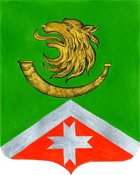 21 мая  2021 года №78